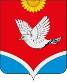 СОВЕТ НАРОДНЫХ ДЕПУТАТОВЛУГОВСКОГО СЕЛЬСКОГО ПОСЕЛЕНИЯБОГУЧАРСКОГО МУНИЦИПАЛЬНОГО РАЙОНА ВОРОНЕЖСКОЙ ОБЛАСТИРЕШЕНИЕот «02» ноября 2017 г. № 158с. ЛуговоеОб утверждении муниципальной программы «Комплексного развития социальной инфраструктуры Луговского сельского поселения Богучарского муниципального района на 2017-2030 годы»В соответствии с Федеральными законами от 06.10.2003 № 131-ФЗ «Об общих принципах организации местного самоуправления в Российской Федерации», от 28.06.2014 № 172-ФЗ «О стратегическом планировании в Российской Федерации», в соответствии с постановлением администрации Луговского сельского поселения от 04.02.2014 № 8 «Об утверждении Порядка принятия решений о разработке, реализации и оценки эффективности муниципальных программ Луговского сельского поселения Богучарского муниципального района Воронежской области», со статьей 179 Бюджетного кодекса Российской Федерации, Совет народных депутатов Луговского сельского поселения Богучарского муниципального района Воронежской областиРЕШИЛ:1. Утвердить муниципальную программу Луговского сельского поселения Богучарского муниципального района Воронежской области «Комплексного развития социальной инфраструктуры Луговского сельского поселения Богучарского муниципального района на 2017-2030 годы» согласно приложению.2. Настоящее решение вступает в силу после его обнародования на территории Луговского сельского поселения.3.Контроль за исполнением настоящего решения возложить на главу Луговского сельского поселения Богучарского муниципального района Ромащенко А.И. и постоянную комиссию по промышленности, транспорту, связи, ЖКХ, топливно-энергетическому комплексу, по местному самоуправлению, правотворческой деятельности, депутатской этике. (Литвиненко А.В.).Приложение к решению Совета народных депутатов Луговского сельского поселенияот 02.11.2017 № 158Программа комплексного развития социальной инфраструктуры Луговского сельского поселения Богучарского муниципального района Воронежской области на 2017-2030 годы.ОглавлениеОглавление 21. Паспорт программы комплексного развития социальной инфраструктуры сельского поселения 22. Характеристика существующего состояния социальной инфраструктуры 52.1 Описание социально-экономического состояния Луговского сельского поселения, сведения о градостроительной деятельности на территории сельского поселения 52.2 Технико-экономические параметры существующих объектов социальной инфраструктуры Луговского сельского поселения, сложившийся уровень обеспеченности населения Луговского сельского поселения объектами социальной инфраструктуры 82.3 Прогнозируемый спрос на услуги социальной инфраструктуры ( в соответствии с прогнозом изменения численности и половозрастного состава поселения), с учетом объема жилищного строительства в соответствии с выданными разрешениями на строительство и прогнозируемого выбытия из эксплуатации объектов социальной инфраструктуры 102.4. Оценка нормативно-правовой базы, необходимой для функционирования и развития социальной инфраструктуры сельского поселения 163. Перечень мероприятий (инвестиционных проектов) по проектированию, строительству и реконструкции объектов социальной инфраструктуры Луговского сельского поселения 164. Оценка объемов и источников финансирования мероприятий (инвестиционных проектов) по проектированию, строительству, реконструкции объектов социальной инфраструктуры Луговского сельского поселения 175 Оценка эффективности мероприятий (инвестиционных проектов) по проектированию, строительству, реконструкции объектов социальной инфраструктуры поселения 206 Предложения по совершенствованию нормативно-правового и информационного обеспечения деятельности в сфере проектирования, строительства, реконструкции объектов социальной инфраструктуры Луговского сельского поселения Богучарского муниципального района 201. Паспорт программы комплексного развития социальной инфраструктуры сельского поселения2. Характеристика существующего состояния социальной инфраструктуры 2.1 Описание социально-экономического состояния Луговского сельского поселения, сведения о градостроительной деятельности на территории сельского поселенияЛуговское сельское поселение находится в западной части Богучарского муниципального района Воронежской области. Территория поселения граничит: на севере – с Твердохлебовским сельским поселением, на востоке – с Поповским сельским поселением, на юге – с Радченским сельским поселением Богучарского муниципального района, на западе – с Кантемировским муниципальным районом Воронежской области.  Луговское сельское поселение занимает территорию площадью . В состав Луговского сельского поселения входят 4 населенных пункта: с. Луговое – административный центр поселения, с. Данцевка, с. Расковка и хутор Краснодар. Большую часть земель сельского поселения составляют земли сельскохозяйственного назначения (94%). По территории поселения протекает р. Богучарка.Численность населения Луговского сельского поселения по состоянию на 01.01.2017 г. – 1904 чел., в том числе:с. Луговое – 881 чел.;с. Данцевка – 558 чел.;с. Расковка – 321 чел.;х. Краснодар – 144 чел.По территории сельского поселения проходит автодорога областного значения «Богучар – Кантемировка», автобусное сообщение с административным центром района – г. Богучар – осуществляется по маршруту «г. Богучар – с. Данцевка». На территории сельского поселения расположено 15 объектов историко-культурного наследия, в частности Церковь Рождества Богородицы (.), Церковь Знамения (.), Церковь Воздвижения (.). В целом, благоприятные агроклиматические условия, территориальные ресурсы поселения, наличие объектов историко-культурного наследия позволяют говорить о природно-экологическом и рекреационно-туристском потенциалах Луговского сельского поселения. Карта Богучарского муниципального района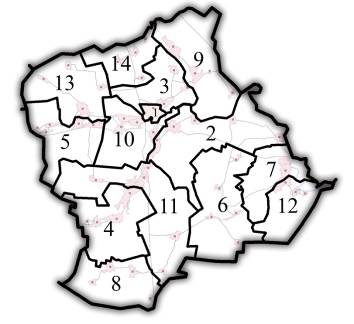 - 5 – Луговское сельское поселениеОсновной отраслью экономики Луговского сельского поселения является сельское хозяйство.Главный экономический потенциал поселения - это сельскохозяйственные земли, удельный вес которых от общей территории сельского поселения составляет 92%, в том числе пашня – 70%. В настоящее время сельскохозяйственные угодья используются, в основном, для выращивания продукции растениеводства (зерновые, подсолнечник, сахарная свекла, кукуруза).Основными производителями сельскохозяйственной продукции являются два сельскохозяйственных предприятия: СХА (колхоз) «Луговое» и СХА (колхоз) «Родина», которые входят в число наиболее значительных сельскохозяйственных предприятий Богучарского района.Сельскохозяйственные предприятия Луговского сельского поселенияВ настоящее время для экономики сельского поселения характерна «сырьевая» модель развития: переработка произведенной в сельском поселении сельскохозяйственной продукции практически отсутствует. Животноводство как отрасль сельскохозяйственного производства в поселении развито слабо. Из предприятий, обслуживающих сельскохозяйственное производство, в сельском поселении в настоящее время функционируют: хлебопекарня, маслобойный цех, ремонтная мастерская сельхозтехники, зерноток с зернохранилищем и зерносклады. Современный уровень развития сферы социально-культурного обслуживания в Луговском сельском поселении по некоторым показателям и в ассортименте предоставляемых услуг не обеспечивает полноценного удовлетворения потребностей населения. Имеют место диспропорции в состоянии и темпах роста отдельных её отраслей, выражающиеся в отставании здравоохранения, предприятий общественного питания, бытового обслуживания.Правовым актом территориального планирования муниципального уровня является генеральный план. Генеральный план Луговского сельского поселения Богучарского муниципального района утвержден решением Совета народных депутатов Луговского сельского поселения Богучарского муниципального района от 06 ноября 2012 года № 97, согласно которому установлены и утверждены:- территориальная организация и планировочная структура территории поселения;- функциональное зонирование территории поселения;- границы зон планируемого размещения объектов капитального строительства муниципального уровня.На основании генерального плана Луговского сельского поселения Богучарского муниципального района юридически обоснованно осуществляются последующие этапы градостроительной деятельности на территории поселения:- решением Совета народных депутатов Луговского сельского поселения Богучарского муниципального района от 06.11.2012 № 98 утверждены правила землепользования и застройки Луговского сельского поселения Богучарского муниципального района;- постановлением администрации Луговского сельского поселения Богучарского муниципального района от 04.11.2013 № 83 утверждены схемы теплоснабжения Луговского сельского поселения Богучарского муниципального района - решением Совета народных депутатов Луговского сельского поселения Богучарского муниципального района от 21.03.2017 № 14 утверждены схемы водоснабжения Луговского сельского поселения Богучарского муниципального района.- полномочия в сфере градостроительства переданы на уровень муниципального района.2.2 Технико-экономические параметры существующих объектов социальной инфраструктуры Луговского сельского поселения, сложившийся уровень обеспеченности населения Луговского сельского поселения объектами социальной инфраструктурыАнализ уровня обеспеченности населения Луговского сельского поселения учреждениями культурно-бытового обслуживания показал его несоответствие социально-нормативным требованиям и неблагополучное техническое состояние многих объектов общественной застройки.Образование В Луговском сельском поселении действуют 2 общеобразовательных учреждения: Таблица 8В настоящее время общая фактическая посещаемость общеобразовательных учреждений в целом по поселению составляет 169 учащийся, проектная вместимость – 287 мест. Существующие образовательные учреждений находятся в неудовлетворительном техническом состоянии: требуется проведение капитального ремонта здания школы в с. Данцевка и реконструкция школы в с. Луговое.ЗдравоохранениеВ системе здравоохранения Луговского сельского поселения в настоящее время действуют амбулаторное учреждение на 100 посещений в смену (с. Луговое) и ФАП (с. Данцевка). Общая численность врачей – 1чел., среднего медицинского персонала – 33 чел. В с. Луговое есть аптека.Учреждения социального обеспеченияВ Луговском сельском поселении имеется дом-интернат для престарелых и инвалидов на 6 мест. Обслуживают данное учреждение 2 работника.Учреждения культуры и досугаВ Луговском сельском поселении насчитывается 2 дома культуры (с киноустановками) на 500 мест: в с. Луговое (300мест) и с. Данцевка (200мест). Дома культуры включают библиотеки, общий книжный фонд которых насчитывает 23 тыс. экземпляров.Торговля и общественное питаниеВ Луговском сельском поселении насчитывается 7 продовольственных магазинов общей площадью 1730м², 1 магазин непродовольственных товаров торговой площадью , 2 предприятия общественного питания (столовые) на 90 посадочных мест (таблица 9).Учреждения коммунального и бытового обслуживанияПо одному отделению связи находится в с. Луговое и с. Данцевка. Филиал Сбербанка располагается в с. Луговое.На территории сельского поселения в каждом населенном пункте организовано кладбище.Отсутствуют:- Детские дошкольные учреждения- Предприятия бытового обслуживания, бани.Современная обеспеченность Луговского сельского поселения основными учреждениями социального и культурно-бытового обслуживанияТаблица 102.3 Прогнозируемый спрос на услуги социальной инфраструктуры ( в соответствии с прогнозом изменения численности и половозрастного состава поселения), с учетом объема жилищного строительства в соответствии с выданными разрешениями на строительство и прогнозируемого выбытия из эксплуатации объектов социальной инфраструктурыДемографические и социально-экономические факторы развития поселения достаточно сильно повлияют на формирование трудовых ресурсов.Формирование трудовых ресурсов сельского поселения будет определено:- увеличением численности занятых в отраслях экономики поселения за счет вовлечения лиц трудоспособного возраста, находящихся в настоящее время в статусе безработных, чему будет способствовать организация новых и восстановление не функционирующих в настоящее время производственных мощностей не только в основной отрасли экономики поселения- сельском хозяйстве, но и в других сферах деятельности;- вовлечением занятых в домашних хозяйствах (в частности, в личных подсобных хозяйствах) в сельскохозяйственные предприятия, а также в предприятия малого бизнеса (крестьянско-фермерские хозяйства).Численность постоянного населения Луговского сельского поселения в соответствии с генеральным планом Луговского сельского поселения на 01.01.2030 г. составит 1900 человек.Характеристики населенных пунктов входящих в состав Луговского сельского поселенияДинамика численности Луговского сельского поселения, челДинамика численности Луговского сельского поселения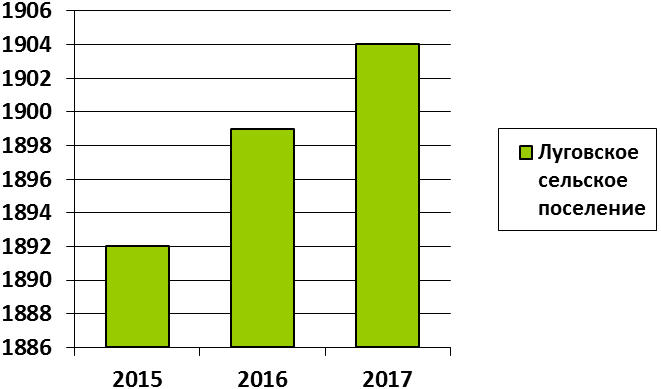 Возрастная структура поселения характеризуется высокой долей населения пенсионного возраста.Возрастная структура Луговского сельского поселения, челАнализ половозрастной структуры показал, что на ближайшую перспективу 10-15 лет без учета миграционного движения складывается тенденция уменьшения доли трудоспособного населения и увеличения нетрудоспособного, что повысит демографическую нагрузку на население и негативно скажется на формировании трудовых ресурсов. Увеличение категории нетрудоспособного населения помимо особенности сложившейся структуры и возрастных групп населения, также обусловлено складывающимися в стране тенденциями увеличения рождаемости и продолжительности жизни населения.В целом демографическая ситуация в Луговском сельском поселении повторяет районные и областные проблемы и обстановку большинства регионов.Уровень и качество жизни населения сельского поселения в значительной мере зависят от развитости социальной инфраструктуры, которая включает в себя учреждения образования, культуры, здравоохранения, физкультуры и спорта, торговли и т.д.При прогнозировании развития социальной инфраструктуры в современных социально-экономических условиях принципиально выделение двух видов объектов:Социально-значимые виды обслуживания, где государственное регулирование по-прежнему остается значительным (потребность в них рассчитывается в соответствии с установленными нормативами): сферы образования, здравоохранения, физкультуры и спорта, культуры и искусства;- Виды обслуживания практически полностью перешедшие или переходящие на рыночные отношения. Это торговля, общественное питание, бытовое обслуживание, коммунальное хозяйство. Их развитие происходит путем саморегулирования. Важнейшим ограничителем их развития является платежеспособный спрос населения.Ниже приводятся предложения по дальнейшему развитию и совершенствованию социальной сферы по основным направлениям.ОбразованиеВ проекте приводится расчет потребности в наиболее значимых социальных объектах: общеобразовательных школах и детских дошкольных учреждениях, в соответствии с расчетными нормативами и на основе предположительной демографической ситуации в сельском поселении. Потребность в детских дошкольных учреждениях настоящим проектом предлагается обеспечить за счет строительства детских садов по 30 мест каждый в с.с.Луговое и Данцевка, новой начальной школы, совмещенной с детским садом, соответственно на 30 и 10 мест в с.Расковка.. В существующей в настоящее время неполной средней школе в с. Данцевка предлагается произвести капитальный ремонт, ввиду значительного износа зданий, с переводом её в статус общеобразовательной (полной средней) школы емкостью 90-100 мест, а также реконструировать Луговскую среднюю школу с общей емкостью 140 мест.. При этом проектом рекомендуется организация при школах групп внешкольного образования детей (музыкальный, художественный кружок, кружок детского творчества).ЗдравоохранениеСуществующие в настоящее время врачебную амбулаторию в с.Луговое и фельдшерско-акушерский пункт в с.Данцевка генеральным планом предлагается реконструировать, укрепить их материально-техническую базу и организовать при них раздаточные пункты молочной кухни и аптеки.Физическая культура и спортВ целях развития физической культуры и спорта в сельском поселении предлагается:- строительство общедоступных плоскостных спортивных сооружений и оздоровительных комплексов со спортзалами и бассейном в с.Луговое и х.Краснодар. Учреждения культуры и досугаУровень развития сферы культуры имеет первостепенное значение для воспитания и становления человека, формирования его мировоззрения. Несомненно, должное внимание к объектам культурного назначения ведет к повышению социально-культурного потенциала в поселении и способствует его экономическому развитию. Развитая сфера досуга снижает уровень социальной напряженности в поселении, способствует созданию благоприятного психологического климата для развития социально активной личности.Имеющийся культурный потенциал поселения, с учетом изменившихся социально-экономических условий жизни, требует обновления на перспективу.В части развития сферы культуры и досуга сельского поселения на расчетный срок проектом предлагаются:- модернизация существующих домов культуры в с. Луговое и с. Данцевка; -организация в общеобразовательных школах медиатеки (интернет-классов) в соответствии с федеральной программой;-обновление книжного фонда библиотеки, развитие процесса информатизации и компьютеризации библиотечной системы.Торговля и общественное питаниеСферы торговли и общественного питания относятся к ненормируемым видам обслуживания и зависят от спроса на данные виды услуг. Развитие этого комплекса услуг происходит, в основном, в частном секторе, в сфере малого предпринимательства. Вместе с тем, местные органы власти могут создавать определенные условия для эффективного развития данной сферы обслуживания. Основными мероприятиями по развитию торговой сети и сети общественного питания на перспективу по проекту являются: строительство торгово-бытовых центров, включающих магазины непродовольственных товаров, предприятия бытового обслуживания (ремонтные мастерские бытовой техники, парикмахерские), предприятия общественного питания (кафе, столовая). Размещение торгово-бытовых центров предлагается в с.с.Луговое и Данцевка.Учреждения коммунального и бытового обслуживанияПотребность в услугах коммунально-бытового обслуживания населения поселения предполагается обеспечить за счет строительства:- комплексов коммунального обслуживания, включающего в себя предприятия по стирке и химчистке белья (самообслуживание), баню. Размещение таких комплексов предлагается в с.с.Луговое и Данцевка. Организацию приемных пунктов, а также предприятий самообслуживания (прачечной и химчистки) предусматривается в с.Расковка и х.Краснодар;- учреждений бытового обслуживания (парикмахерские, ремонтные мастерские и др.) при торгово-бытовых центрах (с.с.Луговое и Данцевка), а также приемных пунктов по ремонту бытовой и другой техники в с.Расковка и х.Краснодар.Ниже приводится укрупненный расчет потребности в учреждениях и предприятиях культурно-бытового обслуживания населения сельского поселения на расчетный срок, который произведен на основе Регионального норматива градостроительного проектирования «Планировка жилых, общественно-деловых и рекреационных зон населённых пунктов в Воронежской области», утвержденного приказом управления архитектуры и градостроительства Воронежской области от 17.04.2008 N 9-п. Расчетная потребность в учреждениях и предприятиях общественной застройки настоящим проектом по некоторым видам обслуживания увеличена в связи с временным населением, приезжающим на отдых и лечение. Расчет носит ориентировочный характер и имеет целью, прежде всего, определение потребности в территориях общественной застройки в общей сумме селитебных территорий поселения. В соответствии с выполненным расчетом потребности в учреждениях культурно-бытового обслуживания (таблица) определены объемы нового строительства. Для размещения необходимых объемов общественной застройки, соответствующей произведенным расчетам потребуется дополнительных территорий порядка . Территориальная дислокация намечаемых генеральным планом к строительству объектов общественной застройки будет, в основном, соответствовать намечаемому жилищному строительству, однако их конкретное использование может меняться в зависимости от спроса на различные виды обслуживания.Перечень объектов культурно-бытового обслуживания, предусмотренных к размещению в поселении (с выделением I очереди строительства – .) приведен в таблице.Расчет потребности учреждений культурно-бытового обслуживанияТаблица 222.4. Оценка нормативно-правовой базы, необходимой для функционирования и развития социальной инфраструктуры сельского поселенияПрограмма комплексного развития социальной инфраструктуры Луговского сельского поселения Богучарского муниципального района разработана на основании и с учётом следующих правовых актов:1. Градостроительный кодекс Российской Федерации от 29.12.2004 №190-ФЗ. (ред. от 29.07.2017)2. Постановление Правительства Российской Федерации от 01.10.2015 № 1050 «Об утверждении требований к программам комплексного развития социальной инфраструктуры поселений, городских округов».3. Генеральный план Луговского сельского поселения Богучарского муниципального района, утвержденный решением Совета народных депутатов Луговского сельского поселения Богучарского муниципального района от 06.11.2012 № 97.Реализация мероприятий настоящей программы позволит обеспечить развитие социальной инфраструктуры Луговского сельского поселения Богучарского муниципального района, повысить уровень жизни населения, сократить миграционный отток квалифицированных трудовых ресурсах.Программный метод, а именно разработка программы комплексного развития социальной инфраструктуры Луговского сельского поселения Богучарского муниципального района на 2017-2030 годы, требуется для утверждения перечня планируемых к строительству и нуждающихся в реконструкции и ремонте социальных объектов, расположенных на территории сельского поселения, а также для определения объема и порядка финансирования данных работ за счет дополнительных поступлений.3. Перечень мероприятий (инвестиционных проектов) по проектированию, строительству и реконструкции объектов социальной инфраструктуры Луговского сельского поселенияЦель Программы:- обеспечение развития социальной инфраструктуры Луговского сельского поселения для закрепления населения, повышения уровня его жизни.Задачи Программы:- развитие системы образования и культуры за счет строительства, реконструкции и ремонта данных учреждений;- привлечение широких масс населения к занятиям спортом и культивирование здорового образа жизни за счет строительства, реконструкции и ремонта спортивных сооружений;- развитие социальной инфраструктуры Луговского сельского поселения путем формирования благоприятного социального климата для обеспечения эффективной трудовой деятельности, повышения уровня жизни населения, сокращения миграционного оттока населения.Программа реализуется в период 2017-2030 годы.Для достижения цели Программы и выполнении поставленных задач запланированы следующие мероприятия (инвестиционные проекты) по проектированию, строительству и реконструкции объектов социальной инфраструктуры Луговского сельского поселения Богучарского муниципального района Воронежской области:1) Проектирование и строительство помещений для дошкольного образования детей;2) Проектирование и строительство помещений для внешкольного образования детей;3) Проектирование и строительство Дома культуры;4) Проектирование и строительство объектов для физкультурных занятий и тренировок;5) Проектирование и строительство помещений для организации общественного питания населения;6) Проектирование и строительство помещений для бытового обслуживания населения;7) Проектирование и строительство помещений для социальной защиты и обслуживания населения;8) Проектирование и строительство торговых предприятий.Сфера образования не находится в ведении сельского поселения и финансируется из бюджета муниципального района. Сфера здравоохранения в свою очередь финансируется из областного бюджета. Учреждения и предприятия торговли, общественного питания, бытового и административно-делового обслуживания находятся в частной собственности и финансируются в частном порядке. И только сферы социального обслуживания и защиты населения, культуры и искусства, физической культуры и спорта находятся в ведении сельских поселений. Вследствие чего программа по развития социальной инфраструктуры сельского поселения будет предусматривать следующие мероприятия:1) Капитальный ремонт Домов культуры.Индикаторами, характеризующими успешность реализации Программы, станут показатели степени готовности объектов, ввод которых предусмотрен программными мероприятиями, а также показатели сокращения миграционного оттока населения4. Оценка объемов и источников финансирования мероприятий (инвестиционных проектов) по проектированию, строительству, реконструкции объектов социальной инфраструктуры Луговского сельского поселенияРеализация мероприятий Программы будет осуществляться за счет средств местного бюджета с возможным привлечением средств областного и федеральных бюджетов на реализацию мероприятий согласно объемам финансирования, указанным в паспорте Программы, а также средств внебюджетных источников.Прогнозный общий объем финансирования Программы на период 2017-2030 годов составляет 22000 тыс. руб., в том числе по годам:2017 год - 0 тыс. рублей;2018 год - 7000 тыс. рублей;2019 год - 0 тыс. рублей; 2020 год - 15000 тыс. рублей; 2021 год - 0тыс. рублей;На реализацию мероприятий могут привлекаться также другие источники.Мероприятия программы реализуются на основе государственных контрактов (договоров), заключаемых в соответствии с Федеральным законом "О контрактной системе в сфере закупок товаров, работ, услуг для обеспечения государственных и муниципальных нужд.Объемы финансирования мероприятий программы.5 Оценка эффективности мероприятий (инвестиционных проектов) по проектированию, строительству, реконструкции объектов социальной инфраструктуры поселенияРеализация программных мероприятий в соответствии с намеченными целями и задачами обеспечит достижение численности населения программ Луговского сельского поселения Богучарского муниципального района к 2030 году - 1300 человек, что на 26 % выше от прежней численности населения. Успешная реализации демографической политики на территории поселения будет способствовать росту продолжительности жизни населения и снижению уровня смертности населения. Реализация программных мероприятий позволит достичь следующих уровней обеспеченности объектами местного значения населения программ Луговского сельского поселения Богучарского муниципального района:1) Капитальный ремонт Луговского и Данцевского Домов культуры, что будет соответствовать минимально допустимому уровню обеспеченности населения данными объектами.Реализация программных мероприятий обеспечит повышение уровня жизни населения поселения, повышение уровня благоустройства территорий, создания комфортных и безопасных условий проживания, развития коммунальной и общественной инфраструктуры6 Предложения по совершенствованию нормативно-правового и информационного обеспечения деятельности в сфере проектирования, строительства, реконструкции объектов социальной инфраструктуры Луговского сельского поселения Богучарского муниципального районаРеализация Программы осуществляется через систему программных мероприятий разрабатываемых муниципальных программ Луговского сельского поселения Богучарского муниципального района, а также с учетом федеральных проектов и программ, государственных программ Воронежской области и муниципальных программ муниципального образования Богучарский муниципальный район, реализуемых на территории поселения.В соответствии с изложенной в Программе политикой администрация Луговского сельского поселения Богучарского муниципального района должна разрабатывать муниципальные программы, конкретизировать мероприятия, способствующие достижению стратегических целей и решению поставленных Программой задач.Глава Луговского сельского поселенияА.И. Ромащенко1.Наименование ПрограммыПрограмма комплексного развития социальной инфраструктуры муниципального образования Луговского сельского поселения Богучарского муниципального района Воронежской области на 2017-2030 годы (далее – Программа)2.Основание для разработки ПрограммыГрадостроительный кодекс Российской Федерации от 29.12.2004 №190-ФЗ;Федеральный закон от 29.12.2014 № 456-ФЗ «О внесении изменений в Градостроительный кодекс Российской Федерации и отдельные законодательные акты Российской Федерации»;Постановление Правительства Российской Федерации от 01.10.2015г. № 1050 «Об утверждении требований к программам комплексного развития социальной инфраструктуры поселений, городских округов»;Генеральный план Луговского сельского поселения Богучарского муниципального района утвержден постановлением администрации Луговского сельского поселения Богучарского муниципального района от 06.11.2012 № 97 3.Заказчик ПрограммыАдминистрация Луговского сельского поселения Богучарского муниципального района Воронежской областиАдрес: 396752, Воронежская область, Богучарский район, с. Луговое, ул. Мира, 474.Разработчик ПрограммыАдминистрация Луговского сельского поселения Богучарского муниципального района Воронежской областиАдрес: 396752, Воронежская область, Богучарский район, с. Луговое, ул. Мира, 475.Цель ПрограммыОбеспечение развития социальной инфраструктуры Луговского сельского поселения, повышение уровня его жизни.6.Задачи Программы 1. Развитие системы образования и культуры, за счет строительства, реконструкции и ремонта образовательных и детских дошкольных учреждений, сельских домов культуры;2. Привлечение широких масс населения к занятиям спортом и культивирование здорового образа жизни за счет строительства спортивных сооружений; 3. Улучшение условий проживания населения за счет строительства, реконструкции и ремонта объектов жилого фонда, жилищно-коммунального хозяйства, мест массового отдыха и рекреации; 4. Развитие социальной инфраструктуры сельского поселения путем формирования благоприятного социального климата для обеспечения эффективной трудовой деятельности, повышения уровня жизни населения, сокращения миграционного оттока в Луговском сельском поселении.7.Целевые показатели (индикаторы) развития социальной инфраструктурыЦелевыми показателями (индикаторами) обеспеченности населения объектами социальной инфраструктуры, станут:- показатели ежегодного сокращения миграционного оттока населения;- улучшение качества услуг, предоставляемых учреждениями культуры Луговского сельского поселения Богучарского муниципального района Воронежской области;- создание условий для занятий спортом;8.Сроки и этапы реализации ПрограммыСрок реализации Программы 2017-2030годы 9.Укрупненные описание запланированных мероприятий (инвестиционных проектов) по проектированию, строительству, реконструкции объектов социальной инфраструктуры1) Капитальный ремонт Домов культуры.10.Объемы и источники финансирования Программы, (тыс. руб.)Прогнозный общий объем финансирования Программы на период 2017-2030 годов составляет 22000 тыс. руб., в том числе по годам:2017 год - 0 тыс. рублей;2018 год - 7000 тыс. рублей;2019 год - 0 тыс. рублей; 2020 год - 15000 тыс. рублей; 2021 год - 0тыс. рублей;2022-2030 годы – 0 тыс.руб.Финансирование входящих в Программу мероприятий осуществляется за счет средств областного бюджета, бюджета муниципального образования Богучарский муниципальный район, бюджета Луговского сельского поселения Богучарского муниципального района Воронежской области и внебюджетных источников.11.Ожидаемые результаты реализации программыПовышение уровня жизни и закрепление населения квалифицированными трудовыми ресурсами. № п/пНаименованиеАдресНаправление деятельностиПродукцияОбъем выпуска продукции, тыс. т/годПлощадь сельхозугодий, гаЧисленность работающих, человек1СХА (колхоз) «Луговое»с. Луговое, с. РасковкаРастениеводство, животноводство, пасекаЗерновые культуры, подсолнечник, сахарная свекла, кукуруза на зерно, силос13,973402152СХА (колхоз) «Родина»с. Данцевка,х.КраснодарРастениеводствоЗерновые культуры, подсолнечник, сахарная свекла, кукуруза на зерно9,9391193Итого:Итого:Итого:--23,811251308№ п/пНаименование общеобразовательных учрежденийАдресПлощадь участка, гаФактическая вместимость, учащихсяПроектная вместимость, учащихсяМатериал стен/ этажность%износаГод постройки1Луговская СОШс. Луговое, Ул. Мира, д.182,1126197Кирпич/2 эт.4019872Данцевская ООШс. Данцевка, ул. 1 Мая, д.154390Кирпич/1 эт.651915Всего:--169287---№ п/пНаименованиеЕд. измеренияВсего по населенным пунктам, входящим в состав сельского поселенияВсего по населенным пунктам, входящим в состав сельского поселенияВсего по населенным пунктам, входящим в состав сельского поселенияВсего по населенным пунктам, входящим в состав сельского поселенияВсего по сельскому поселению№ п/пНаименованиеЕд. измеренияс. Луговоес. Расковкас. Данцевках. КраснодарВсего по сельскому поселению1Магазины продовольственныеОбъект м² общ. площади3886149923451н/д817302Магазины непродовольственныеОбъект м² общ. площади1894–––18943Предприятия общественного питанияОбъект Посад. мест150–140–290НаименованиеЕдиница измеренияФактическая емкостьОбеспеченность на 1 000 жителей (население – 1842 человек)Нормативна 1000человек*Уровень обеспеченности в %123456Учебно-воспитательные учрежденияУчебно-воспитательные учрежденияУчебно-воспитательные учрежденияУчебно-воспитательные учрежденияУчебно-воспитательные учрежденияУчебно-воспитательные учрежденияОбщеобразовательные школымест201111,7110100Детские дошкольные учреждениямест--35-Учреждения здравоохраненияУчреждения здравоохраненияУчреждения здравоохраненияУчреждения здравоохраненияУчреждения здравоохраненияУчреждения здравоохраненияАмбулаторияпосещений/смену1206518,6100Физкультурно-спортивные сооруженияФизкультурно-спортивные сооруженияФизкультурно-спортивные сооруженияФизкультурно-спортивные сооруженияФизкультурно-спортивные сооруженияФизкультурно-спортивные сооруженияСпортивные сооруженияга0,50,270,7-0,940Спортивные залым² пола--150-Учреждения культуры и искусстваУчреждения культуры и искусстваУчреждения культуры и искусстваУчреждения культуры и искусстваУчреждения культуры и искусстваУчреждения культуры и искусстваКлубы и учреждения клубного типазрит. место500270150180Специализированное внешкольное учреждениеместо--10-12-Библиотекитыс. экз.23,012,84,5-7,5170Предприятия торговли и общественного питанияПредприятия торговли и общественного питанияПредприятия торговли и общественного питанияПредприятия торговли и общественного питанияПредприятия торговли и общественного питанияПредприятия торговли и общественного питанияМагазины м² торг. площади1300705300200Предприятия общественного питанияпосад. место904940100Учреждения коммунального и бытового обслуживанияУчреждения коммунального и бытового обслуживанияУчреждения коммунального и бытового обслуживанияУчреждения коммунального и бытового обслуживанияУчреждения коммунального и бытового обслуживанияУчреждения коммунального и бытового обслуживанияБаниместо--10-Прачечнаякг белья в смену--20-Химчисткакг белья в смену--2,3-Пожарное депоа/м--0,4-№ п/пНаименование населенного пунктаНаселение, кол-во человек1с. Луговое8812с. Расковка3213с. Данцевка5584х. Краснодар144Всего1904№ п/пПоказатели2015 год2016 год2017 год1.Общая численность населения, чел.189218991904Возрастнойсостав населения20172017Возрастнойсостав населениячел.%167Моложе трудоспособного возраста (0-15 лет)36819,3Трудоспособный возраст(мужчины 16-59 лет;женщины 16-54 года)89446,9Старше трудоспособного возраста (мужчины > 60 лет; женщины >55 лет)53828,3Всего1904100НаименованиеЕдиница измеренияНорматив на 1000 жителей*Требуется на 1,9 тысяч человек (округленно)Существующие, сохраняемыеНовое строительство123456Учреждения образования и дошкольного воспитанияУчреждения образования и дошкольного воспитанияУчреждения образования и дошкольного воспитанияУчреждения образования и дошкольного воспитанияУчреждения образования и дошкольного воспитанияУчреждения образования и дошкольного воспитанияОбщеобразовательные школымест110210201210(реконстр,капремонт)Детские дошкольные учреждениямест3567-60Начальная школа/детский садмест---30 / 10Учреждения здравоохраненияУчреждения здравоохраненияУчреждения здравоохраненияУчреждения здравоохраненияУчреждения здравоохраненияУчреждения здравоохраненияАмбулатория (ФАП)посещений/смену18,635120реконструкцияРаздаточный пункт молочной кухникв.м.общей площади1019- при ФАПах (реконструкция)Физкультурно-спортивные сооруженияФизкультурно-спортивные сооруженияФизкультурно-спортивные сооруженияФизкультурно-спортивные сооруженияФизкультурно-спортивные сооруженияФизкультурно-спортивные сооруженияПлоскостные спортивные сооруженияга0,91,70,51,2Спортивные залы общего пользованиям² пола150285-300Бассейнм²зеркала воды100190-300Учреждения культуры и искусстваУчреждения культуры и искусстваУчреждения культуры и искусстваУчреждения культуры и искусстваУчреждения культуры и искусстваУчреждения культуры и искусстваКлубы и учреждения клубного типазрит. место150285500реконструкцияСпециализированное внешкольное учреждение1 кружковое место10-1223-при школахБиблиотекитыс. экз.4,5-7,514,2523модернизацияПредприятия торговли и общественного питанияПредприятия торговли и общественного питанияПредприятия торговли и общественного питанияПредприятия торговли и общественного питанияПредприятия торговли и общественного питанияПредприятия торговли и общественного питанияМагазины м² торг. площади3005702624230Предприятия общественного питанияпосад. место40769060Предприятия бытового обслуживанияраб. место47,6-10Учреждения коммунального и бытового обслуживанияУчреждения коммунального и бытового обслуживанияУчреждения коммунального и бытового обслуживанияУчреждения коммунального и бытового обслуживанияУчреждения коммунального и бытового обслуживанияУчреждения коммунального и бытового обслуживанияБаниместо1019-40Прачечная самообслуживаниякг белья в смену2038-60Химчистка кг белья в смену2,34,4-10Пожарное депоа/м0,4.0,8-2Административно-деловые учрежденияАдминистративно-деловые учрежденияАдминистративно-деловые учрежденияАдминистративно-деловые учрежденияАдминистративно-деловые учрежденияАдминистративно-деловые учрежденияОтделение, филиал сбербанкакв.м.общей площади20382 объекта-Отделение связиобъект1на 0,2-2,0 тыс. чел.12-№п/пНаименование, вид работСроки реализацииСроки реализацииСтоимость работ, тыс. руб.Финансовые потребности по годам, тыс. руб.Финансовые потребности по годам, тыс. руб.Финансовые потребности по годам, тыс. руб.Финансовые потребности по годам, тыс. руб.Финансовые потребности по годам, тыс. руб.Финансовые потребности по годам, тыс. руб.№п/пначалоокончание201720182019202020212022-2030 (прогноз)Учреждения культуры и искусстваУчреждения культуры и искусстваУчреждения культуры и искусстваУчреждения культуры и искусстваУчреждения культуры и искусстваУчреждения культуры и искусстваУчреждения культуры и искусстваУчреждения культуры и искусстваУчреждения культуры и искусстваУчреждения культуры и искусстваУчреждения культуры и искусства1Капитальный ремонт сельского Дома Культуры в с. Данцевка2018201870000700000002Капитальный ремонт сельского Дома Культуры в с. Луговое202020201500000015000002200000015000015000Всего:220000000015000